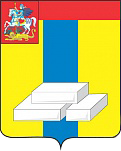 ОБЩЕСТВЕННАЯ ПАЛАТА ГОРОДСКОГО ОКРУГА ДОМОДЕДОВОМОСКОВСКОЙ ОБЛАСТИКомиссия по экономическому развитию, предпринимательству, инвестициям и инновациямПРОТОКОЛ № Прием населенияг. Домодедово								01 декабря 2021 г.01 декабря  2021 в Общественной палате городского округа Домодедово состоялся прием населения. Прием вёл: член Комиссии по экономическому развитию, предпринимательству, инвестициям и инновациям      Сакмаров В.В.Хруцкая Лидия Александровна, ,   жительница г.о. Домодедово, ул. Кутузовский проезд, д. 20, кв. 97,  обратилась в Общественную палату городского округа Домодедово с вопросом:О несогласии с решением Пенсионного Фонда РФ в г.Домодедово  при расчете ей пенсионного стажа. При проведении беседы рекомендовано обратиться с данным вопросом с письменным заявлением в вышестоящее  отделение Пенсионный фонд с жалобой на спорное решение. Член Общественной палаты 					            В.В. Сакмаров ОБЩЕСТВЕННАЯ ПАЛАТА ГОРОДСКОГО ОКРУГА ДОМОДЕДОВОМОСКОВСКОЙ ОБЛАСТИКомиссия по экономическому развитию, предпринимательству, инвестициям и инновациямПРОТОКОЛ № Прием населенияг. Домодедово								01 декабря 2021 г.01 декабря  2021 в Общественной палате городского округа Домодедово состоялся прием населения. Прием вёл: член Комиссии по экономическому развитию, предпринимательству, инвестициям и инновациям      Сакмаров В.В.Измайлова Татьягна Юрьевна ,   жительница г.о. Домодедово, ул. Текстильщиков, д. 41б, кв. 259,  обратилась в Общественную палату городского округа Домодедово с вопросом:Оказать помощь в замене замка входной двери.  При проведении беседы был осуществлен звонок в службу замены дверных замков и произведен заказ услуги. Член Общественной палаты 					            В.В. Сакмаров 